Stonybrook Middle School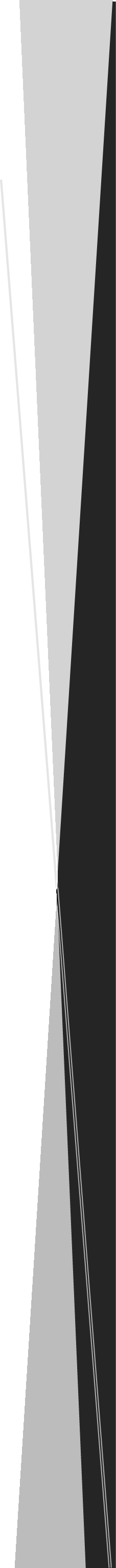 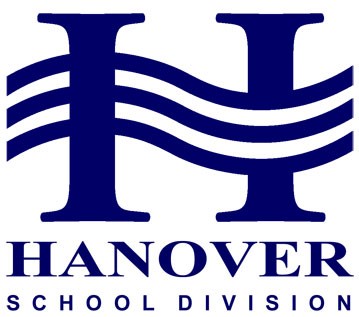 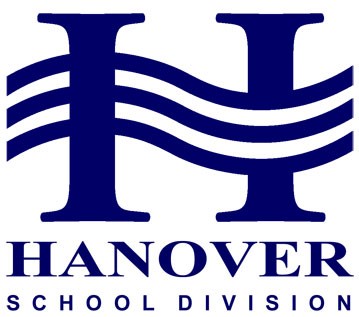 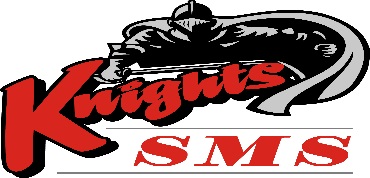 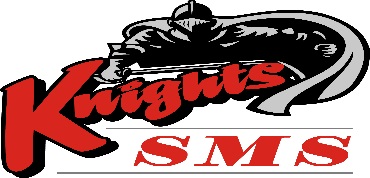 Priority Planning 2018-19READY TO LEARNBe Responsible  Be Respectful  Be SafePlanning Priority #1Educators use multiple learning and teaching approachesIncorporation of strategies where students provoke, explore, and reflect on their learning.  Strategies and Success IndicatorsIncrease in student engagement with Visible Learning, Makerspace and cross curricular activities between Industrial Arts/Human Ecology and AcademicsFull year development of skills and opportunities to showcase their learning for grade 8 students in Arts and MusicCelebration of Learning showcasing student reflectionPlanning Priority #2Ongoing Professional Development and collaboration that reflects courage and best educational practiceProviding opportunities for staff to engage with Deeper Learning, focusing specifically on Collaboration and Reflection to improve student engagementStrategies and Success IndicatorsAll teachers engaged in Deeper Learning Professional Development that focus on the development of student skills that incorporate collaboration and ReflectionStudents have increased individual literacy and numeracy support based on Strong Connections DataPlanning Priority #3The health and wellness needs of Middle Years students are supported through curricula, school-wide programs and practicesStrategies and Success IndicatorsStudent Care Team work closely together with students, parents and teachers to address social, emotional and behavioural challengesIncreased physical activity opportunities with additional fitness and outdoor playStudents have opportunities to practice mindfulness in classrooms to improve their own learning Students have increased access to guidance and friendship groups to alleviate anxietyStudents have access to healthy food made available through the breakfast and lunch programs